CENTRO UNIVERSITARIO DEL SUR	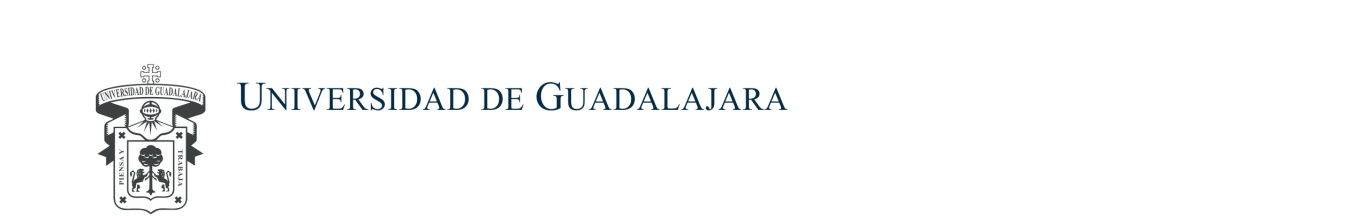 SECRETARIA ADMINISTRATIVA/COORDINACION DE CONTROL ESCOLARLic. Jorge Antonio Prieto BecerraCoordinador de Control EscolarSOLICITUD DE BAJAPor medio de la presente solicito a la Coordinación de Control Escolar se me aplique la baja como alumno de este Centro Universitario.DATOS DEL ALUMNO                                 Fecha:_____________________________________________________________________________________      Apellido paterno                   Apellido materno                   Nombre(s)___________________        _________________________________________             Código                         Licenciatura, carrera, maestría o doctorado___________________Ciclo de ingresoMotivo de bajaEconómicoSaludFamiliarCambio de residenciaVocaciónOtro ¿cuál? _____________________________________________________________________                     __________________________        Firma del interesado                            Vo.Bo. Coordinador de carreraPara realizar este trámite deberás presentarte en la ventanilla de Control Escolar con la siguiente documentación:1. Solicitud de baja  2. Orden de pago liquidada y/o pago de la baja  3. Cédula o credencial de o Identificación oficial con fotografíaRecuerda que este trámite es personal